Reinigungsöffnung mit Rollringdichtung RO 125Verpackungseinheit: 1 StückSortiment: K
Artikelnummer: 0092.0407Hersteller: MAICO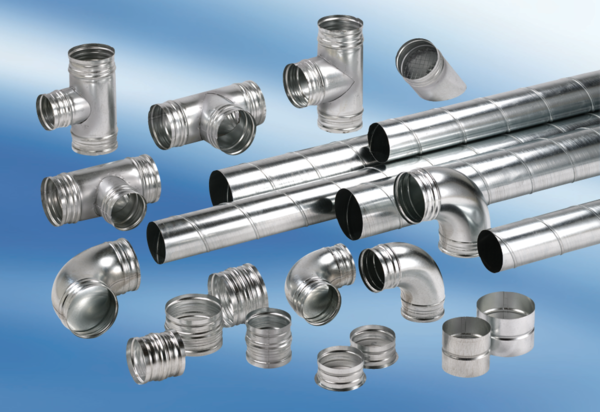 